от 6 марта 2023 года										№ 229Об утверждении Перечня садовых земельных участков, предназначенных
 для предоставления в собственность бесплатно для садоводстваВ соответствии с Земельным кодексом Российской Федерации, Законом Нижегородской области от 01.12.2011 № 168-З «О предоставлении земельных участков многодетным семьям в собственность бесплатно на территории Нижегородской области», Законом Нижегородской области от 29 июня 2015 года № 88-З «О предоставлении земельных участков отдельным категориям граждан в собственность бесплатно для индивидуального жилищного строительства на территории Нижегородской области», решением Совета депутатов городского округа город Шахунья Нижегородской области от 31 января 2020 года № 36-4 «Об утверждении Порядка бесплатного предоставления в собственность граждан земельных участков из земель, находящихся в собственности городского округа город Шахунья Нижегородской области или собственность на которые не разграничена, для индивидуального жилищного строительства», администрация городского округа город Шахунья Нижегородской области  п о с т а н о в л я е т :1. Утвердить прилагаемый Перечень садовых земельных участков, предназначенных для предоставления в собственность бесплатно для садоводства. 2. Настоящее постановление вступает в силу со дня его официального опубликования посредством  размещения настоящего постановления в газете «Знамя труда» и в сетевом издании газеты «Знамя труда».3. Управлению делами администрации городского округа город Шахунья Нижегородской области обеспечить размещение настоящего постановления в газете «Знамя труда», в сетевом издании газеты «Знамя труда» и на  официальном сайте администрации городского округа город Шахунья Нижегородской области.4. Со дня вступления в силу настоящего постановления постановление администрации городского округа город Шахунья Нижегородской области от 21.03.2022 № 224 «Об утверждении Перечня садовых земельных участков, предназначенных для предоставления в собственность бесплатно для садоводства» считать утратившим силу. 	5. Контроль за  исполнением  настоящего  постановления  оставляю за собой.Глава местного самоуправлениягородского округа город Шахунья							   О.А.ДахноУтвержденпостановлением администрациигородского округа город ШахуньяНижегородской областиот 06.03.2023 г. № 229ПЕРЕЧЕНЬсадовых земельных участков, предназначенных 
для предоставления для садоводства_______________________________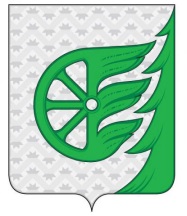 Администрация городского округа город ШахуньяНижегородской областиП О С Т А Н О В Л Е Н И Е№ п/падрес земельного участкаплощадь земельного участка, кв.м.кадастровый номерКатегория земель1Нижегородская область город Шахунья, Садоводческое товарищество № 3, участок № 18960052:03:0140012:570Земли сельскохозяйственного назначения2Нижегородская область город Шахунья, Садоводческое товарищество № 3, участок № 19958052:03:0140012:585Земли сельскохозяйственного назначения3Нижегородская область город Шахунья, Садоводческое товарищество № 2 (3), участок № 30860052:03:0140012:165Земли сельскохозяйственного назначения